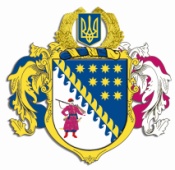 ДНІПРОПЕТРОВСЬКА ОБЛАСНА РАДАVIІ СКЛИКАННЯПостійна комісія обласної ради з питань соціально-економічного розвитку області, бюджету та фінансівпросп. Олександра Поля, 2, м. Дніпро, 49004П Р О Т О К О Л  № 72засідання постійної комісії обласної ради24 вересня 2018 року							м. Дніпро15.00 годинУсього членів комісії:		 13 чол.Присутні:                   		 11 чол. (з них 4 – телеконференція)Відсутні:                     		   2 чол.Присутні члени комісії: Ніконоров А.В., Жадан Є.В., Войтов Г.О., 
Орлов С.О., Петросянц М.М., Ангурець О.В., Плахотнік О.О., 
Ульяхіна А.М. (телеконференція), Саганович Д.В. (телеконференція), Мартиненко Є.А. (телеконференція), Мазан Ю.В. (телеконференція).Відсутні члени комісії: Шамрицька Н.А., Удод Є.Г.У роботі комісії взяли участь:Шебеко Т.І. – директор департаменту фінансів облдержадміністрації;Полторацький О.В. – директор департаменту освіти і науки облдержадміністрації;Кришень О.В. – директор департаменту соціального захисту населення облдержадміністрації;Коломоєць А.В. ‒ директор департаменту житлово-комунального господарства та будівництва облдержадміністрації;Кулик В.В. – заступник директора департаменту охорони здоров’я облдержадміністрації;Макаров Д.А. – заступник директора департаменту капітального будівництва облдержадміністрації – начальник управління планування кадрового та адміністративно-господарського забезпечення департаменту капітального будівництва облдержадміністрації;Беспаленкова Н.М. ‒ начальник управління бухгалтерського обліку, фінансів та господарської діяльності – головний бухгалтер виконавчого апарату обласної ради;Богуславська І.А. – заступник начальника управління економіки, бюджету та фінансів – начальник відділу бюджету та фінансів виконавчого апарату обласної ради;Семикіна О.С.– заступник начальника управління економіки, бюджету та фінансів – начальник відділу капітальних вкладень виконавчого апарату обласної ради;Полонська Н.В. – заступник начальника відділу капітальних вкладень управління економіки, бюджету та фінансів виконавчого апарату обласної ради;Шипка М.Я. – заступник начальника управління житлово-комунального господарства та комунальної власності – начальник відділу житлово-комунального господарства виконавчого апарату обласної ради.Головував: Ніконоров А.В.Порядок денний засідання постійної комісії:Звіт про виконання обласного бюджету за І півріччя 2018 року.Про розгляд проекту розпорядження голови обласної ради „Про внесення змін до рішення обласної ради від 01 грудня 2017 року 
№ 268-11/VII „Про обласний бюджет на 2018 рік”. Звіт про хід виконання Регіональної міжгалузевої програми щодо надання фінансової підтримки комунальним підприємствам (установам), що належать до спільної власності територіальних громад сіл, селищ та міст Дніпропетровської області, на 2013 – 2018 роки за І квартал 2018 року та І півріччя 2018 року.Різне.СЛУХАЛИ: 1. Звіт про виконання обласного бюджету за І півріччя 
2018 року.	Інформація: директора департаменту фінансів облдержадміністрації 
Шебеко Т.І.ВИСТУПИЛИ: Ніконоров А.В., Войтов Г.О., Полторацький О.В.ВИРІШИЛИ: 1. Інформацію директора департаменту фінансів облдержадміністрації Шебеко Т.І. взяти до відома.2. Погодити поданий облдержадміністрацією звіт про виконання обласного бюджету за І півріччя 2018 року.Результати голосування:за 			11проти			 -утримались 	 -усього 		11СЛУХАЛИ: 2. Про розгляд проекту розпорядження голови обласної ради „Про внесення змін до рішення обласної ради від 01 грудня 2017 року № 268-11/VІІ „Про обласний бюджет на 2018 рік”.	Інформація: директора департаменту фінансів облдержадміністрації 
Шебеко Т.І.ВИСТУПИЛИ: Ніконоров А.В., Коломоєць А.В., Полторацький О.В., Беспаленкова Н.М.ВИРІШИЛИ: 1. Інформацію директора департаменту фінансів облдержадміністрації Шебеко Т.І. взяти до відома.2. Погодити запропонований облдержадміністрацією проект розпорядження голови обласної ради „Про внесення змін до рішення обласної ради від 01 грудня 2017 року № 268-11/VІІ „Про обласний бюджет на 2018 рік” (лист облдержадміністрації від 21.09.2018 № 18-3644/0/2-18 додається на 14 арк. (27 стор.), пояснювальна записка департаменту фінансів облдержадміністрації від 21.09.2018 № 1771/0/17-18 додається на 3 арк. 
(5 стор.)) із наступними змінами: перерозподілити кошти по головному розпоряднику бюджетних коштів – обласній раді, а саме:збільшити видатки по регіональній міжгалузевій Програмі щодо надання фінансової підтримки комунальним підприємствам (установам), що належать до спільної власності територіальних громад сіл, селищ та міст Дніпропетровської області, на 2013 – 2018 роки (зі змінами) за 
КПКВК 0117670 „Внески до статутного капіталу суб’єктів господарювання” на загальну суму 7 500,0 тис. грн, у т.ч.: по ДОКП „Спецавтобаза” на суму 2 000,0 тис. грн; по КП „Агропроекттехбуд” ДОР” на суму 2 000,0 тис. грн; 
по КП „Представництво Придніпров’я” ДОР” на суму 500,0 тис. грн; 
по КП „Лабораторія якості життя” ДОР” на суму 500,0 тис. грн; 
по КП „Центр підтримки малого і середнього бізнесу” ДОР” на суму 500,0 тис. грн; по КП „Дніпропетровська централізована обласна клінічно-діагностична лабораторія” ДОР” на суму 2 000,0 тис. грн;зменшити видатки за КПКВК 117693 „Інші заходи, пов’язані з економічною діяльністю” для виконання судових рішень та виконавчих документів на суму 7 500,0 тис. грн.3. Рекомендувати голові обласної ради прийняти проект розпорядження „Про внесення змін до рішення обласної ради від 01 грудня 2017 року № 268-11/VІІ „Про обласний бюджет на 2018 рік”. 4. Рекомендувати департаменту фінансів облдержадміністрації (Шебеко) надати проект рішення обласної ради „Про внесення змін до рішення обласної ради від 01 грудня 2017 року № 268-11/VІІ „Про обласний бюджет на 2018 рік” з цими змінами на чергову сесію обласної ради для затвердження.Результати голосування:за 			11проти		 -утримались 	 -усього 		11СЛУХАЛИ: 3. Звіт про хід виконання Регіональної міжгалузевої програми щодо надання фінансової підтримки комунальним підприємствам (установам), що належать до спільної власності територіальних громад сіл, селищ та міст Дніпропетровської області, на 2013 – 2018 роки за І квартал 2018 року та І півріччя 2018 року.	Інформація: Шипки М.Я. – заступника начальника управління житлово-комунального господарства та комунальної власності – начальника відділу житлово-комунального господарства виконавчого апарату обласної ради.ВИСТУПИЛИ: Ніконоров А.В., Беспаленкова Н.М., Шебеко Т.І.ВИРІШИЛИ: Управлінню житлово-комунального господарства та комунальної власності виконавчого апарату обласної ради (Безус) доопрацювати з управлінням бухгалтерського обліку, фінансів та господарської діяльності виконавчого апарату обласної ради (Беспаленкова) звіт про хід виконання Регіональної міжгалузевої програми щодо надання фінансової підтримки комунальним підприємствам (установам), що належать до спільної власності територіальних громад сіл, селищ та міст Дніпропетровської області, 
на 2013 – 2018 роки за І квартал 2018 року та І півріччя 2018 року і надати його на розгляд постійної комісії обласної ради з питань соціально-економічного розвитку області, бюджету та фінансів.Результати голосування:за 			11проти		-утримались 	-усього 		11СЛУХАЛИ: 4. Різне.Про розгляд звернення головного лікаря КЗ «Клінічний онкологічний диспансер» ДОР Балашової О.І. стосовно виділення коштів на реконструкцію кисневої станції за адресою: м. Дніпро, вул. Космічна, 21.Інформація: Ніконорова А.В. – голови постійної комісії обласної ради з питань соціально-економічного розвитку області, бюджету та фінансів.ВИСТУПИЛИ: Макаров Д.А., Кулик В.В., Шебеко Т.І., Войтов Г.О.ВИРІШИЛИ: Рекомендувати департаменту капітального будівництва облдерж-адміністрації (Кушвід) та департаменту фінансів облдержадміністрації (Шебеко) розглянути питання включення фінансування робіт з реконструкції кисневої станції за адресою: м. Дніпро, вул. Космічна, 21 при уточненні показників обласного бюджету на 2018 рік.Результати голосування:за 			11проти		-утримались 	-усього 		11Голова комісії							А.В. НІКОНОРОВСекретар засідання комісії 								М.М. ПЕТРОСЯНЦ 